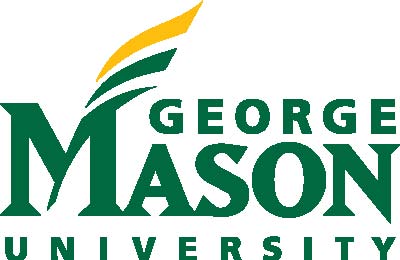 Institutional Review BoardNew Submission ChecklistTo avoid delay in the processing of IRB applications, please ensure that the following are included in your application.  YESNON/AITEMApplication with ALL sections completed, and any addendum forms, if required  CITI Training completed by all researchers including research assistantsProposed Consent Form (See Template Consent and Consent Guidelines)– All instructional language removed, written at the appropriate reading level for participantsProposed Assent Form (If minors are involved) – Written at the appropriate reading level for the age group Instrumentation – All surveys, questionnaires, standardized assessment tools, interview questions, focus group questions/prompts or other instruments of data collectionRecruitment Materials – Letters to potential participants, advertisements, flyers, listserv postings, emails, brochures, SONA postings, telephone scripts, presentation scripts, etc.Grant Applications – If the research is funded, include the grant application as submitted to the funding agency (Please note that the IRB application title must match the grant application title.)Debriefing Form – If the study proposes to use deception or incomplete information to participants